Об утверждении перечня объектов, в отношении которых планируется заключение концессионных соглашений на 2021 год В соответствии с частью 3 статьи 4 Федерального закона от 21 июля 2005 года № 115-ФЗ "О концессионных соглашениях", администрация Большеатменского сельского поселения  Красночетайского района Чувашской Республики  п о с т а н о в л я е т:1. Утвердить прилагаемый перечень объектов, в отношении которых планируется заключение концессионных соглашений, на 2021 год (далее- Перечень).2. Ведущему специалисту-эксперту  Фондеркиной Г.И. администрации Большеатменского сельского поселения Красночетайского района Чувашской Республики обеспечить опубликование  на официальном сайте администрации Большеатменского сельского поселения Красночетайского района Чувашской Республики.3. Контроль за исполнением настоящего постановления оставляю за собой.           Глава Большеатменского  сельского поселения                                                                    О.А.НиколаевУТВЕРЖДЕНпостановлением администрацииБольшеатменского сельского поселенияКрасночетайского районаот 02.03.2021 № 11ПЕРЕЧЕНЬобъектов, в отношении которых планируется заключение концессионных соглашений, на 2021 годГлава Большеатменского сельскогопоселения Красночетайского района                                                   О.А.НиколаевЧĂВАШ РЕСПУБЛИКИ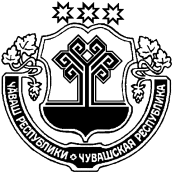 ХĔРЛĔ ЧУТАЙ  РАЙОНĚЧУВАШСКАЯ РЕСПУБЛИКА ХОЗАНКИНСКИЙ  РАЙОНМĂН ЭТМЕНЯЛ ПОСЕЛЕНИЙĚНАДМИНИСТРАЦИЙĚЙЫШĂНУ02.03.2021  11№ Ман Этмен ялĕАДМИНИСТРАЦИЯБОЛЬШЕАТМЕНСКОГОСЕЛЬСКОГО  ПОСЕЛЕНИЯПОСТАНОВЛЕНИЕ02.03.2021 № 11дер Большие Атмени № п/пНаименованиеМестонахождение, кадастровый номерДата ввода в эксплуатациюХарактеристика (протяжённость сетей, м; мощность и т.д.)1Противоэрозийная плотинад. Мочковаши1976S пл- 1570 кв,м.